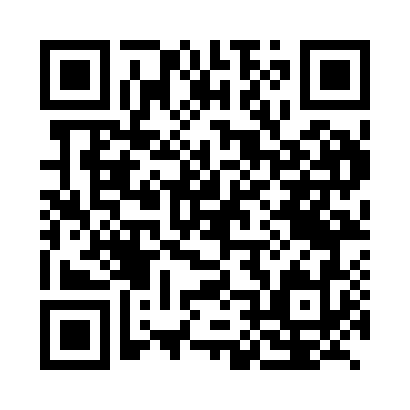 Prayer times for Adiba, CongoMon 1 Apr 2024 - Tue 30 Apr 2024High Latitude Method: NonePrayer Calculation Method: Muslim World LeagueAsar Calculation Method: ShafiPrayer times provided by https://www.salahtimes.comDateDayFajrSunriseDhuhrAsrMaghribIsha1Mon4:485:5712:003:096:047:092Tue4:485:5712:003:096:037:083Wed4:485:5712:003:106:037:084Thu4:475:5612:003:106:037:085Fri4:475:5611:593:106:027:086Sat4:475:5611:593:106:027:077Sun4:465:5511:593:116:027:078Mon4:465:5511:583:116:027:079Tue4:465:5511:583:116:017:0710Wed4:455:5511:583:116:017:0611Thu4:455:5411:583:126:017:0612Fri4:455:5411:573:126:017:0613Sat4:445:5411:573:126:007:0614Sun4:445:5411:573:126:007:0615Mon4:445:5311:573:126:007:0616Tue4:435:5311:563:126:007:0517Wed4:435:5311:563:135:597:0518Thu4:435:5311:563:135:597:0519Fri4:425:5211:563:135:597:0520Sat4:425:5211:553:135:597:0521Sun4:425:5211:553:135:597:0522Mon4:425:5211:553:135:587:0523Tue4:415:5211:553:135:587:0524Wed4:415:5111:553:145:587:0425Thu4:415:5111:553:145:587:0426Fri4:405:5111:543:145:587:0427Sat4:405:5111:543:145:587:0428Sun4:405:5111:543:145:577:0429Mon4:405:5111:543:145:577:0430Tue4:395:5111:543:145:577:04